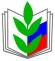 КРАСНОДАРСКАЯ КРАЕВАЯ ТЕРРИТОРИАЛЬНАЯ ОРГАНИЗАЦИЯ ПРОФСОЮЗА РАБОТНИКОВ НАРОДНОГО ОБРАЗОВАНИЯ И НАУКИТЕМРЮКСКАЯ РАЙОННАЯ ТЕРРИТОРИАЛЬНАЯ ОРГАНИЗАЦИЯПРОФСОЮЗА РАБОТНИКОВ НАРОДНОГО ОБРАЗОВАНИЯ И НАУКИПрезидиум районного комитета профсоюзаП О С Т А Н О В Л Е Н И Еот 14.12.2017 год								№ 36                            О расходовании средств на культурно-массовую работу в 2018 годуУстановить порядок расходования средств на культурно-массовую работу следующим образом:- приобретение путевок для членов Профсоюза в ЦО «Рассвет» г. Геленджика;- чествование участников профессиональных конкурсов педагогических работников;- спортивно-массовая работа (спартакиада членов Профсоюза, туристический слет, выезды в театр, смотр художественной самодеятельности и т.д.);- организация и проведение профессиональных праздников «День учителя», «День воспитателя»;- организация и проведение праздничных огоньков (новогодний огонек, 8 Марта, День защитника Отечества);- участие в юбилеях образовательных учреждений;- чествование педагогических династий; - чествование ветеранов педагогического труда;- чествование членов профсоюза, уходящих на пенсию (женщины 55 лет, мужчины 60 лет) ценным подарком, грамотой;- посвящение молодых специалистов на августовской конференции;- чествование профсоюзных активистов в течение года;- поздравление учителей-участников Великой Отечественной войны ко дню Победы.Средства на культурно-массовую работу выделяются из профсоюзного бюджета на основании сметы и решения профоргана первичной профсоюзной организации, постановлению президиума.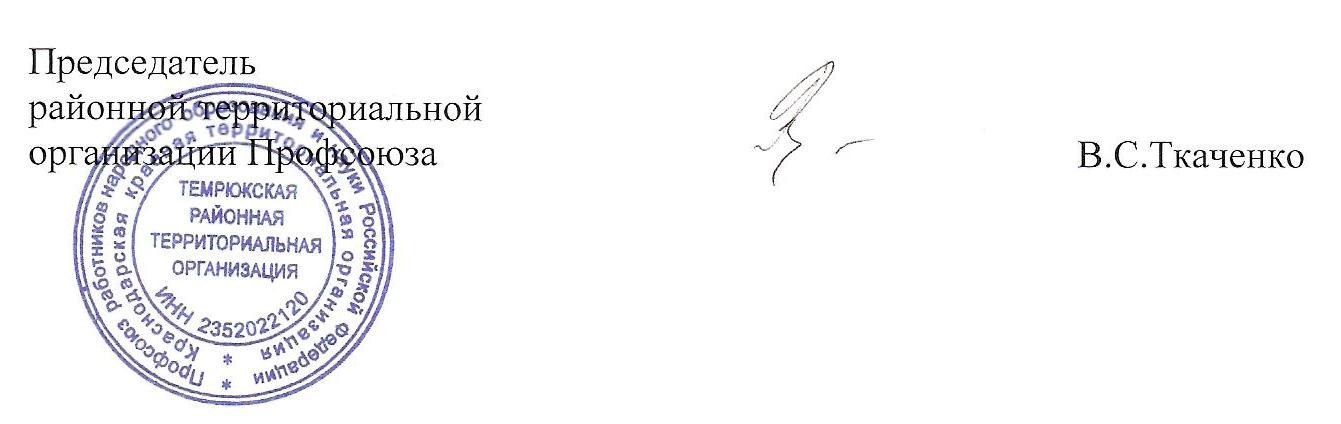 